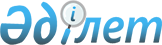 О признании утратившим силу постановление акимата города Астаны от 30 мая 2013 года № 197-877 "Об утверждении регламентов государственных услуг, оказываемых физическим и юридическим лицам Государственным учреждением "Управление земельных отношений города Астаны"Постановление акимата города Астаны от 5 июня 2014 года № 197-918      В соответствии с законами Республики Казахстан от 24 марта 1998 года «О нормативных правовых актах» и от 23 января 2001 года «О местном государственном управлении и самоуправлении в Республике Казахстан», постановлением Правительства Республики Казахстан от 16 апреля 2014 года № 358 «Об утверждении стандартов государственных услуг в сфере земельных отношений, геодезии и картографии» акимат города Астаны ПОСТАНОВЛЯЕТ:



      1. Признать утратившим силу постановление акимата города Астаны от 30 мая 2013 года № 197-877 «Об утверждении регламентов государственных услуг, оказываемых физическим и юридическим лицам Государственным учреждением «Управление земельных отношений города Астаны» (зарегистрировано в Реестре государственной регистрации нормативных правовых актов от 28 июня 2013 года № 783, опубликовано в газетах «Астана акшамы» от 4 июля 2013 года № 75, «Вечерняя Астана» от 4 июля 2013 года № 81).



      2. Контроль за исполнением настоящего постановления возложить на первого заместителя акима города Астаны Хорошуна С.М.      Аким                                       И. Тасмагамбетов
					© 2012. РГП на ПХВ «Институт законодательства и правовой информации Республики Казахстан» Министерства юстиции Республики Казахстан
				